M e g h í v Ó╪„Hullámzó vizeken kereszt”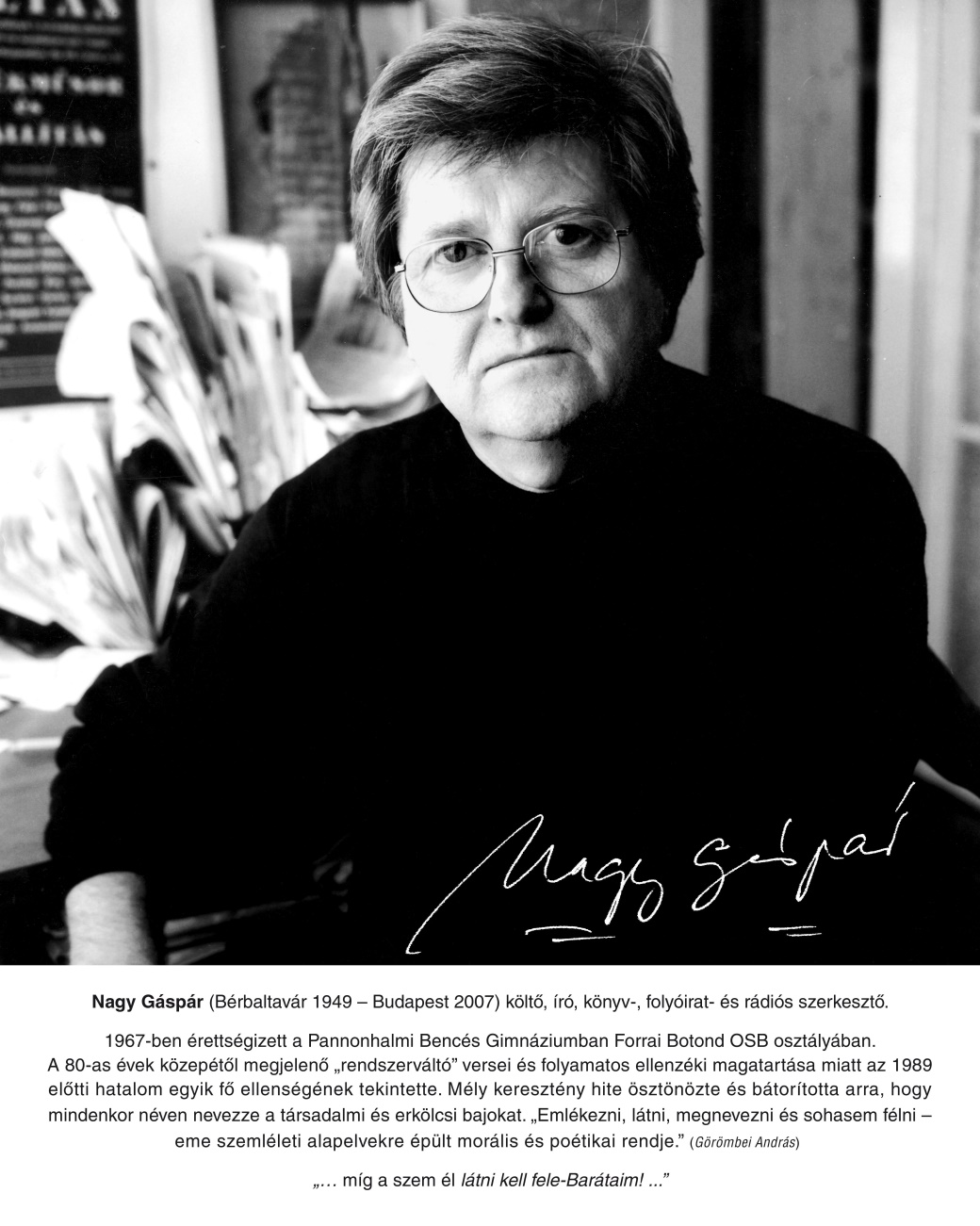                                                                                 Nagy Gáspárköltő, író, szerkesztőa Pannonhalmi Bencés Gimnázium                    egykori diákja (1963–1967) –életének, életművének fotókiállításaMegnyitó:Bencés Gimnázium Galériája,2018. szeptember 14-én, pénteken, 17.30-korMegnyitja:Gülch Csabaköltő, íróés  Dr. Lukács Ferencaz osztálytársak nevébenA kiállítás 2018. november 10-ig látogatható.